«Основы оптики»Домашняя контрольная работа №1Задача 1.
Построить изображение:
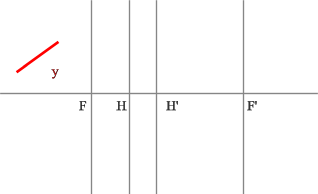 Задача 2.
Найти предмет:
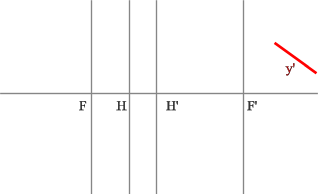 Задача 3.
Достроить луч:
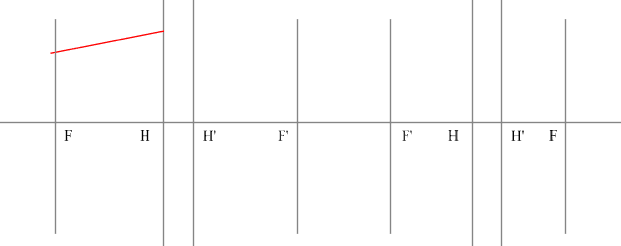 Задача 4.
Построить изображение заданного предмета:
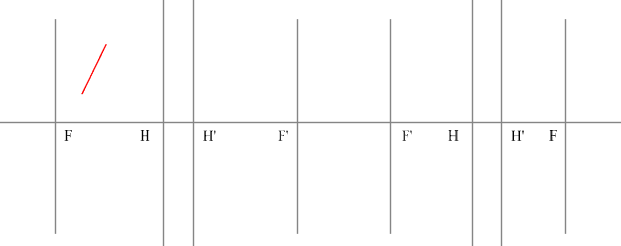 Задача 5.
Дано изображение. Найти предмет.
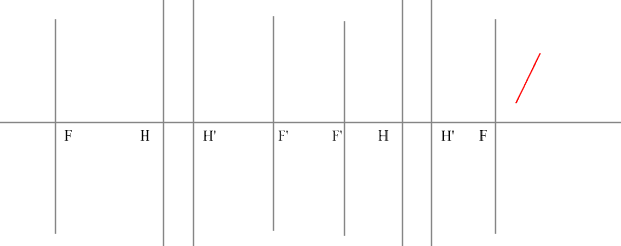 Задача 6.
Достроить луч в пространстве предметов:
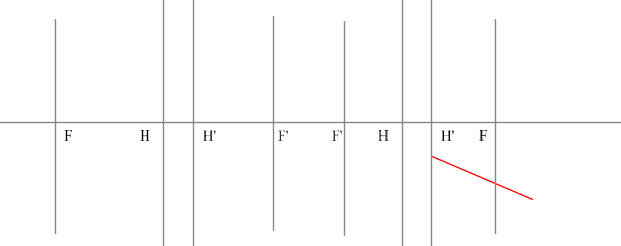 Задача 7.
Построить ход луча:
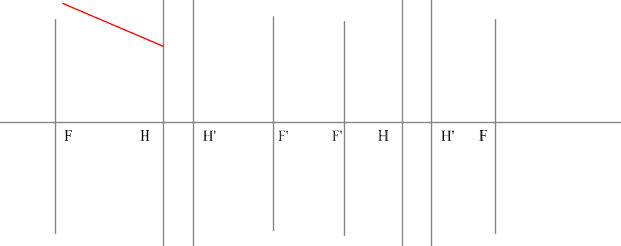 Задача 8.
Построить изображение:
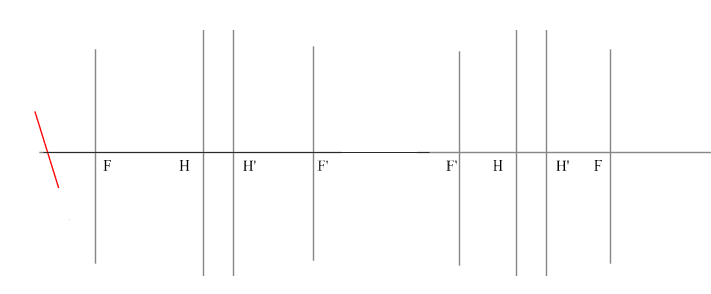 Задача 9.
Построить изображение:
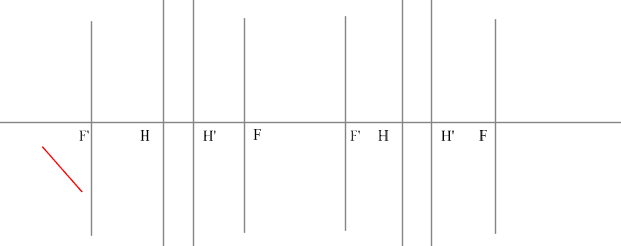 Задача 10.
Построить ход луча:
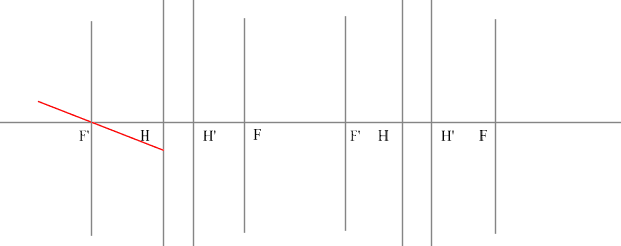 Задача 11.
Достроить ход луча в пространстве предметов и изображений:
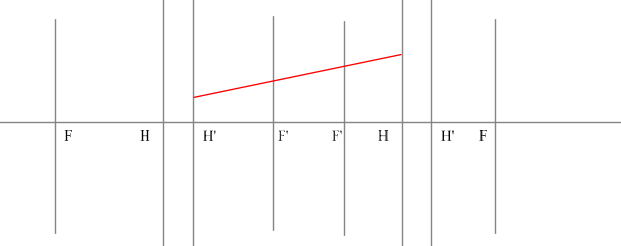 Задача 12.
Достроить ход луча в пространстве предметов и изображений:
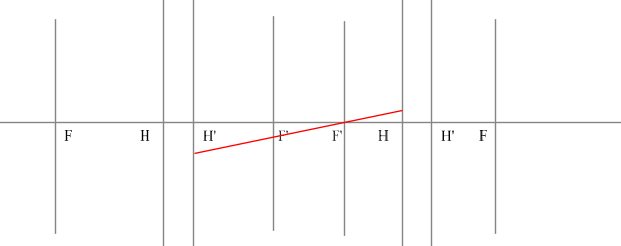 Задача 13.
Задано промежуточное изображение (между первой и второй линзами). Построить сопряженные с ним объекты (в пространстве предметов и изображений):
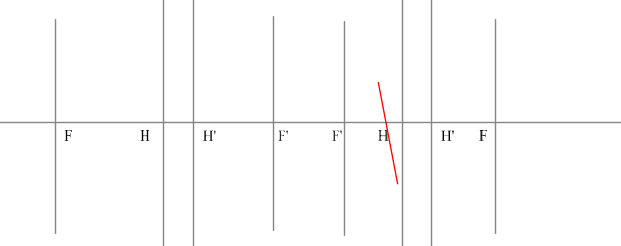 Задача 14.
Построить ход луча:
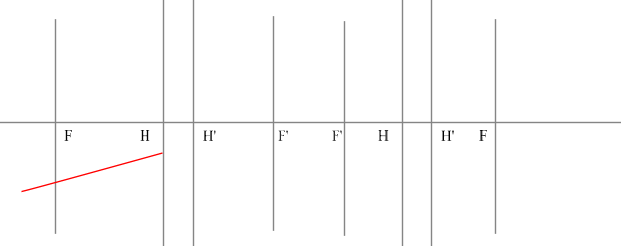 Задача 15.
Построить изображение заданного предмета:
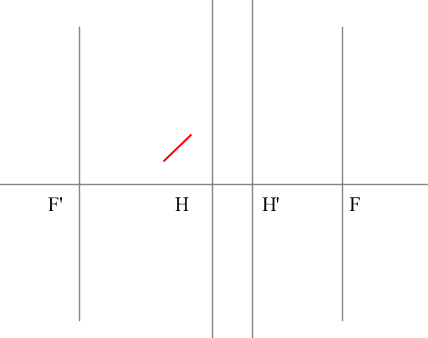 Задача 16.
Построить предмет, дающий изображение, показанное на рисунке:
Задача 17.
Построить изображение:
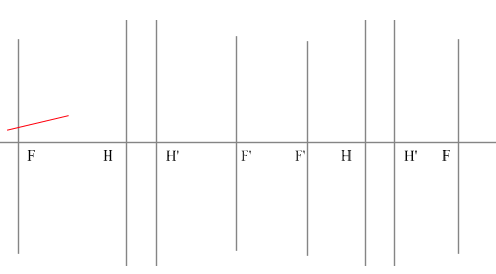 Задача 18.
Построить изображение:
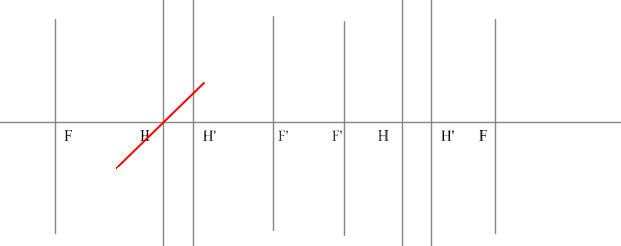 Задача 19.
Построить изображение предмета, показанного на рисунке:
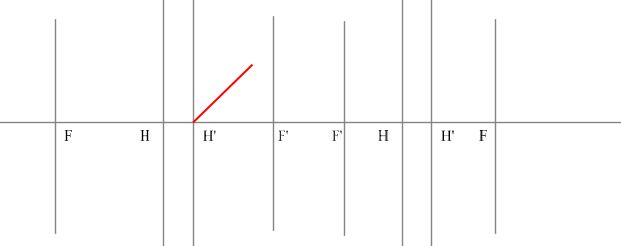 Задача 20.
Построить изображение:
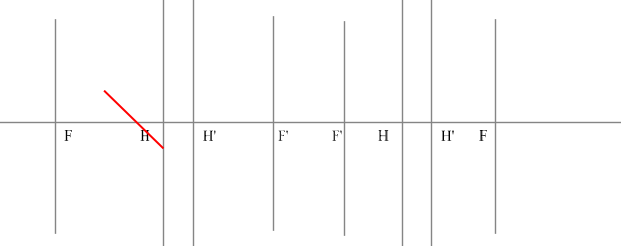 Задача 21.
Определить положение фокальных плоскостей для линзы, находящейся в однородной среде:
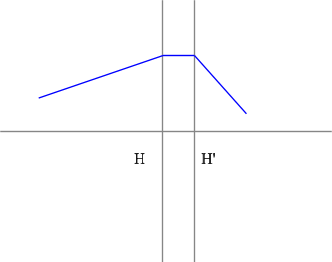 Задача 22.
Определить положение фокальных плоскостей для линзы, находящейся в однородной среде:
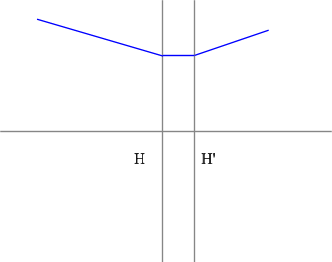 Задача 23.
Определить положение фокальных плоскостей для линзы, находящейся 
в однородной среде:
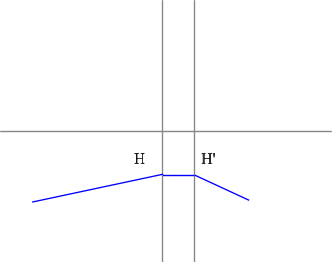 Задача 24.
Определить положение фокальных плоскостей для линзы, находящейся 
в однородной среде:
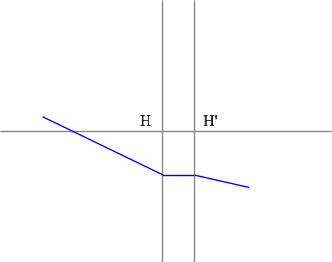 